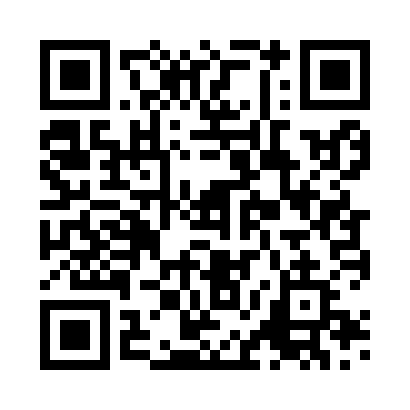 Prayer times for Tajura, LibyaWed 1 May 2024 - Fri 31 May 2024High Latitude Method: NonePrayer Calculation Method: Egyptian General Authority of SurveyAsar Calculation Method: ShafiPrayer times provided by https://www.salahtimes.comDateDayFajrSunriseDhuhrAsrMaghribIsha1Wed4:406:191:044:457:499:172Thu4:396:181:044:457:509:183Fri4:376:171:044:457:509:194Sat4:366:161:034:457:519:205Sun4:356:151:034:457:529:216Mon4:336:141:034:457:539:227Tue4:326:141:034:457:539:238Wed4:316:131:034:457:549:249Thu4:306:121:034:457:559:2510Fri4:296:111:034:457:559:2611Sat4:286:101:034:457:569:2712Sun4:266:101:034:457:579:2813Mon4:256:091:034:457:589:2914Tue4:246:081:034:457:589:3015Wed4:236:071:034:457:599:3116Thu4:226:071:034:458:009:3217Fri4:216:061:034:458:009:3318Sat4:206:051:034:468:019:3419Sun4:196:051:034:468:029:3520Mon4:186:041:034:468:039:3621Tue4:176:041:034:468:039:3722Wed4:176:031:034:468:049:3823Thu4:166:031:034:468:059:3924Fri4:156:021:044:468:059:4025Sat4:146:021:044:468:069:4126Sun4:136:011:044:468:079:4227Mon4:136:011:044:468:079:4328Tue4:126:001:044:478:089:4429Wed4:116:001:044:478:089:4430Thu4:116:001:044:478:099:4531Fri4:105:591:044:478:109:46